BAZA DANYCH: …………………………TREŚĆ ZADANIATREŚĆ ZAPYTANIA (KWERENDY)ZRZUT EKRANU POTWIERDZAJĄCY WYKONANIE ZADANIAPRZYKŁAD:WYBIERZ PIERWSZYCH 10 REKORDÓW Z TABELI CITYSKŁADNIA: SELECT * FROM city LIMIT 10;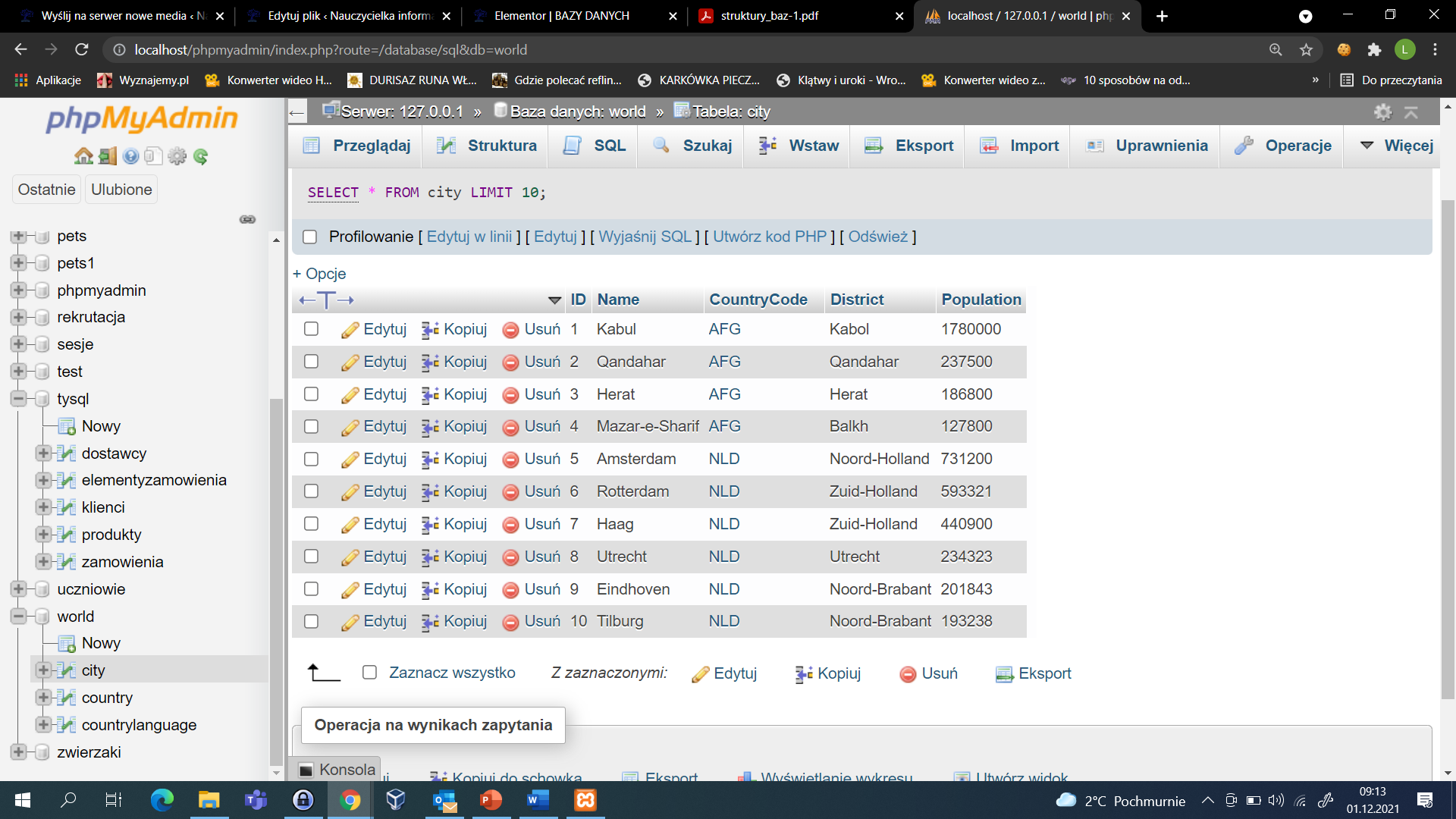 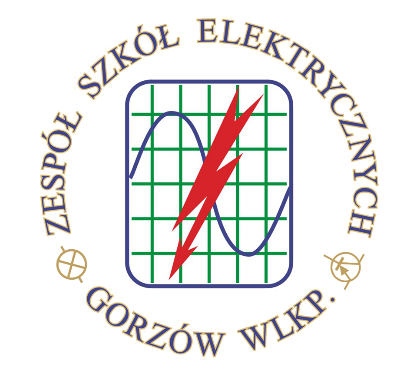 PRACOWNIA BAZ DANYCHLABORATORIUMKLASA …… grupa ……Prowadząca:………………Temat: …………………. przygotowała: Twoje imię i nazwisko